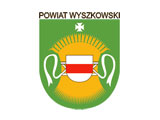 KARTA INFORMACYJNA USŁUGI Nr SR.6.2Starostwo Powiatowe 
w WyszkowieAleja Róż 2, 07-200 Wyszkówtel: (29) 743-59-00, (29) 743-59-35   fax: (29) 743-59-33
e-mail: starostwo@powiat-wyszkowski.plTytuł usługiTytuł usługiWpis/wykreślenie/zmiana danych w rejestrze zwierząt należących do gatunków, podlegających ograniczeniom na podstawie przepisów prawa Unii EuropejskiejPodstawa prawnaArt. 64 ust. 1 i ust. 3–8 ustawy z dnia 16 kwietnia 2004 r. 
o ochronie przyrody (Dz. U. z 2022 r., poz. 916 z późn. zm.);Art. 217 -220 ustawy z dnia 14 czerwca 1960 r. – Kodeks postępowania administracyjnego (Dz.U. z 2022 r., poz. 2000);Ustawa z dnia 16 listopada 2006 r. o opłacie skarbowej 
(Dz. U. z 2022 r. poz. 2142 z późn.zm).Wymagane dokumentyWniosek o wpisanie do rejestru zwierząt należących do gatunków, podlegających ograniczeniom na podstawie przepisów prawa Unii Europejskiej F.SR.6.2.1 lub Wniosek o skreślenie/zmianę danych w  rejestrze zwierząt należących do gatunków, podlegających ograniczeniom na podstawie przepisów prawa Unii Europejskiej F.SR.6.2.2Kopia dokumentu potwierdzającego legalność pochodzenia zwierząt;Dowód wniesienia opłaty skarbowej za dokonanie zgłoszenia/wykreślenie/ zmianę danych w rejestrze zwierząt należących do gatunków, podlegających ograniczeniom na podstawie przepisów prawa Unii Europejskiej.Ponadto:Tłumaczenie sporządzone lub poświadczone przez tłumacza przysięgłego, w przypadku składania obcojęzycznych dokumentów stwierdzających legalność pochodzenia zwierząt, wystawionych przez hodowców z obszaru Unii Europejskiej;Kopia zezwolenia na odstępstwa od zakazów posiadania i przetrzymywania gatunków zwierząt niebezpiecznych dla życia i zdrowia ludzi zaliczonych do kategorii II, składana w przypadku złożenia wniosku o wpis do rejestru zwierząt tych gatunków;Dokument stwierdzający udzielenie pełnomocnictwa (upoważnienia) do załatwiania spraw związanych z rejestracją zwierząt lub do odbioru zaświadczenia, składany w przypadku załatwiania tych czynności przez pełnomocnika (osobę upoważnioną);Dowód wniesienia opłaty skarbowej, wnoszonej w przypadku złożenia pełnomocnictwa (upoważnienia), żądania wydania zaświadczenia o zmianie danych zawartych w rejestrze 
lub o wykreśleniu zwierząt z rejestru.Formularze / wnioski do pobraniaF.SR.6.2.1 Wniosek o wpis do rejestru zwierząt należących do gatunków, podlegających ograniczeniom na podstawie przepisów prawa Unii EuropejskiejlubF.SR.6.2.2 Wniosek o skreślenie/zmianę danych w  rejestrze zwierząt należących do gatunków, podlegających ograniczeniom na podstawie przepisów prawa Unii Europejskiej.Do pobrania na stronach Biuletynu Informacji Publicznej (www.bip.powiat-wyszkowski.pl) oraz w Wydziale Środowiska i Rolnictwa, Wyszków, ul. Zakolejowa 15A, pok. 106, tel. 29 743-59-45.OpłatyOpłata skarbowa:Za dokonanie wpisu do rejestru zwierząt – 26 zł od każdego gatunku zwierząt;Za wydanie zaświadczenia o dokonaniu zmiany danych zawartych w rejestrze lub o wykreśleniu zwierząt z rejestru – 17 zł;17 zł – opłata skarbowa za złożenie dokumentu stwierdzającego udzielenie pełnomocnictwa;Opłatę skarbową można wnieść:Na rachunek bankowy Urzędu Miejskiego w Wyszkowie 
nr: 25 8931 0003 0002 2233 2039 0003.W kasie Urzędu Miejskiego w Wyszkowie.Opłata skarbowa podlega zwrotowi, jeżeli mimo zapłacenia opłaty nie dokonano wpisu do rejestru zwierząt lub nie wydano zaświadczenia. Zwrot opłaty skarbowej następuje na wniosek.

Zwolnione z opłaty skarbowej są:Jednostki budżetowe.Jednostki samorządu terytorialnego.Organizacje pożytku publicznego, jeżeli składają wniosek 
o dokonanie wpisu do rejestru zwierząt albo wniosek 
o wydanie zaświadczenia - wyłącznie w związku 
z nieodpłatną działalnością pożytku publicznego w rozumieniu przepisów o działalności pożytku publicznego 
i o wolontariacie.Osoby, które składając wniosek o dokonanie wpisu do rejestru zwierząt albo wniosek o wydanie zaświadczenia albo składając dokument stwierdzający udzielenie pełnomocnictwa lub prokury, albo jego odpis, wypis 
lub kopię przedstawią zaświadczenie o korzystaniu ze świadczeń pomocy społecznej z powodu ubóstwa.Miejsce składania dokumentówOsobiście w Kancelarii Ogólnej Starostwa Powiatowego 
w Wyszkowie, Aleja Róż 2, pokój nr 39-parter, 
od poniedziałku do piątku w godzinach: 8.00 – 16.00;Za pośrednictwem poczty na adres: Starostwo Powiatowe 
w Wyszkowie, Aleja Róż 2, 07-200 Wyszków;Za pośrednictwem elektronicznej skrzynki podawczej.Termin realizacjiWpis do rejestru do 1 miesiąca, w sprawach szczególnie skomplikowanych do 2 miesięcy; Wydanie zaświadczenia do 7 dni;Bezzwłocznie, w przypadku złożenia kompletnego wniosku wraz z załącznikami.Tryb odwoławczyW przypadku decyzji o odmowie wpisu do rejestru zwierząt, stronie przysługuje odwołanie do Samorządowego Kolegium Odwoławczego w Ostrołęce, za pośrednictwem Starosty Wyszkowskiego, w terminie 14 dni od daty jej doręczenia.Uwagi i dodatkowe informacjeMożna uzyskać w Wydziale Środowiska i Rolnictwa, Wyszków, 
ul. Zakolejowa 15A, pok. 106, tel. 29 743-59-45.Obowiązek zgłoszenia do rejestru lub wykreślenia z rejestru powstaje z dniem nabycia lub zbycia, wwozu do kraju lub wywozu za granicę państwa, wejścia w posiadanie zwierzęcia, jego utraty lub śmierci. Wniosek o zmianę danych w rejestrze należy złożyć w terminie 14 dni od daty powstania tych zmian;W imieniu posiadacza zwierząt nie mającego zdolności do czynności prawnych wniosek składa przedstawiciel ustawowy.OPRACOWAŁ SPRAWDZIŁ ZATWIERDZIŁAnna KuleszaZdzisław MikołajczykJerzy Ausfeld DATA: …………..………….. DATA:  ……………………… DATA:………………………….